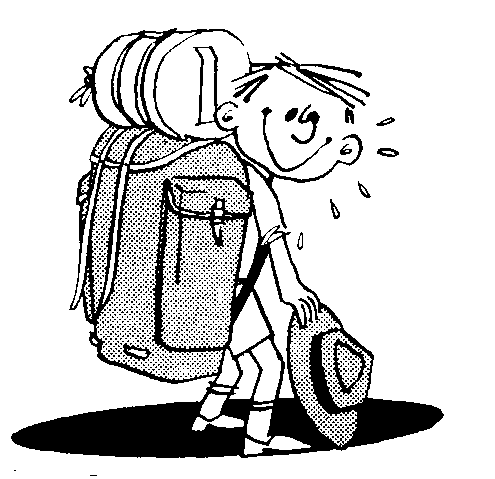 Tropp:Tropp:ETTERNAVN:                                                                                     FORNAVNETTERNAVN:                                                                                     FORNAVNADRESSE:PERS.NR:POSTNR:TELEFON:Foresatte under leirenNAVN:NAVN:Foresatte under leirenADRESSE:TELEFON:HAR KRONISKE SYKDOMMER?JA:NEI:OPPLYSNINGER:OPPLYSNINGER:HAR KRONISKE SYKDOMMER?JA:NEI:BRUKER MEDISINER?JA:NEI:OPPLYSNINGER OG DOSERING:OPPLYSNINGER OG DOSERING:BRUKER MEDISINER?JA:NEI:HAR ALLERGI/ASTMA – HAR REAGERT PÅ MEDISINER?JA:NEI:OPPLYSNINGER:OPPLYSNINGER:HAR ALLERGI/ASTMA – HAR REAGERT PÅ MEDISINER?JA:NEI:¤ Helsekort må fylles ut nøyaktig.¤ Er det noen av speiderne som bruker medisiner har hver og en selv ansvar for å ha med      seg medisinene sine. ¤ Eventuelle matallergier, mat som ikke spises oppgis også.¤ Helsekortet tas med på leiren, og oppbevares av troppsleder/   troppsansvarlig. Makuleres når leieren er ferdig.